We, *                    hereby apply for the renewal of an IAAF Product Certificate for:*name of company if different from below* as it should appear on the CertificateWe are:    Manufacturer                                   Manufacturer taken over/merged *                 Company from the same group     Company requesting a Private Label*Manufacturer has been taken over or merged with another companyAttached documents:    	 Valid Test Report less than 1 year old 	 List of facilities using this Track Surfacing ProductNote: An IAAF Accredited Laboratory must provide a complete report showing all the measurements in the format approved by IAAF (Form TSP_TEST) and a 10cm × 10cm piece of the sample tested.If the Applicant is not the original manufacturer (Private Label), the following are required:  Letter of authorisation  Original Product Test Report  Copy of the original Product Test Report issued to the holder of the Certificate (if requested by the parties)Please issue an invoice as per the details hereunder:If there is a special requirement for the invoicing, please add: We certify that the specification of the Product certified by the IAAF under the above number has remained unchanged from the date of the original application for certification and we undertake to immediately inform IAAF of any changes to formulation or to raw materials or of any factor which may influence the performance specifications of this product. We have read the conditions in the IAAF Certification System Procedures and accept those conditions.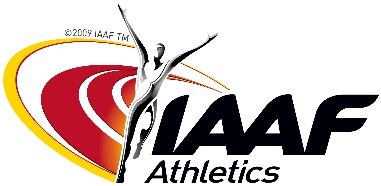 IAAF CERTIFICATION SYSTEMSYNTHETIC SURFACE PRODUCTCERTIFICATION RENEWAL APPLICATIONThis form must be sent to: technicalofficer@iaaf.orgConditions of application & fees are in the IAAF Certification System Procedures: www.iaaf.orgProduct Trade Name*Name of Manufacturer*AddressPostal (ZIP) codeCityState or provinceCountryTelephoneEmailIAAF Accredited Testing Laboratory:Certification numberAbsolute Thickness (Product Test Report, point 3, at 23°)      mmBasic description Full Polyurethane Spray-coat SystemBasic description Sandwich System PrefabricatedBasic description Porous Non-porousBasic description Other       Other      Manufacturer of the original productTrade name of the original productCertification numberName of Company AddressPostal (ZIP) codeCityState or provinceCountryDatePositionNameSignature